Державне статистичне спостереженняСЕРЕДНІ ЦІНИ ТА ІНДИВІДУАЛЬНІ ІНДЕКСИ ЦІН  НА СПОЖИВЧІ ТОВАРИ(місяць)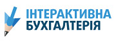 Ідентифікаційний код ЄДРПОУКонфіденційність статистичної інформації забезпечуєтьсястаттею 21 Закону України "Про державну статистику" Порушення порядку подання або використання даних державних статистичних спостережень тягне за собою відповідальність, яка встановлена статтею 186³ Кодексу України про адміністративні правопорушенняза20    р.Подають:Термін поданняоргани державної статистики міських поселень, у яких проводиться спостереження за змінами споживчих цін- територіальним органам державної статистики26 числа звітного місяця30 числа звітного місяця№ 1-ТІ(місячна)ЗАТВЕРДЖЕНОНаказ Держстату України 04.07.2014 № 207 Респондент:Найменування:  ________________________________________________________________________Місцезнаходження (юридична адреса): ____________________________________________________________________________________________________________________________________________(поштовий індекс, область /, район, населений пункт, вулиця /провулок, площа тощо,____________________________________________________________________________________№ будинку /корпусу, № квартири /офісу)Адреса здійснення діяльності, щодо якої подається форма звітності (фактична адреса):______________________ __________________________________________________________________________________(поштовий індекс, область /, район, населений пункт, вулиця /провулок, площа  тощо,____________________________________________________________________________________№ будинку /корпусу, № квартири /офісу)№ п/пНайменування товарівСередня ціна (грн.)Середня ціна (грн.)Індекс цін (відсотків)(гр.2:гр.1)х100№ п/пНайменування товарівпопереднього місяця поточного місяця Індекс цін (відсотків)(гр.2:гр.1)х100АБ123ЯловичинаВирізка яловичаНатуральні напівфабрикати з яловичиниСвининаВирізка свинячаНатуральні напівфабрикати зі свининиПтиця (тушки курячі)Окремі порційні частини курячіФіле курячеСубпродукти яловичіСубпродукти свинячіСубпродукти курячіФарш м’ясний  Фарш курячийКовбаси варені вищого ґатункуКовбаси варені першого ґатункуСосиски, сардельки вищого ґатункуСосиски, сардельки першого ґатункуКовбаси варено-копченіКовбаси сирокопчені Вироби з м’яса варенокопчені Вироби з м’яса делікатесніВироби з м’яса кулінарніСалоРиба жива, охолоджена Риба мороженаФіле мороженої рибиМорепродуктиКілька солона Скумбрія копченаОселедціКонсерви рибні в оліїІкра червонаКрабові паличкиМолоко пастеризоване жирністю до 2,5% включноМолоко пастеризоване з підвищеним вмістом жиру КефірЙогуртСметана жирністю до 15% включноСметана з підвищеним вмістом жируМорозивоСири тверді типу ЕдамСири тверді типу ЕмментальСири розсольніСири м’які нежирні Сири м’які жирніСиркова масаМасло вершковеСпредиЯйцяОлія оливковаОлія соняшниковаМаргаринЦукор	ШоколадЦукерки шоколадніКарамельМармелад, зефір, халваЗдобні виробиВафліПечивоТортиБорошно пшеничнеХліб пшеничний з борошна вищого ґатункуХліб пшеничний з борошна першого ґатункуХліб житній, житньо-пшеничнийХліб заварнийБатон Багет РисКрупи манніКрупи гречаніПластівці вівсяніКрупи перлові, ячні ПшоноБобовіМакаронні вироби з твердих сортів пшениціМакаронні вироби з м’яких сортів пшениціВареники, пельмені  КартопляКапуста білокачаннаКапуста пекінськаОгіркиПомідориЧасник Кабачки, баклажани, гарбузиПерець солодкийЦибуля ріпчастаБурякМоркваГрибиЛимониАпельсини, мандариниБананиЯблукаКісточковіЯгоди ВиноградКівіКавуниОвочі консервованіГриби консервованіСухофруктиГорілкаГорілка преміум класуНапої слабоалкогольніВина столовіВина кріпленіКоньяк ординарнийКоньяк марочнийВина ігристіПиво вітчизняних марокПиво виготовлене за ліцензієюЧайКава меленаКава розчиннаСільНапої безалкогольніСоки фруктово-ягідніВода столово-мінеральнаВода питнаСигарети з фільтром вітчизняних марокСигарети з фільтром медіум класуСигарети з фільтром преміум класуСигарети без фільтруМолочні суміші для дитячого харчуванняМед натуральнийПаста томатнаКетчуп томатнийМайонезСпеції Супи, бульйонні кубикиРестораниКафеБариЗаклади швидкого харчуванняКуртки чоловічіКостюми чоловічіБрюки чоловічіДжинси чоловічіСорочки чоловічіПальта, напівпальта жіночіКуртки утеплені жіночіКуртки неутеплені жіночіПіджаки жіночіБрюки жіночіДжинси жіночіБлузки жіночіСпідниці жіночіКуртки дитячіКомбінезон дитячийКостюми хлопчачіСукні дівчачіСорочки хлопчачіБлузки дівчачіБрюки дитячіДжинси дитячіКовдриПостільна білизнаКуртки чоловічі шкіряніВироби з натурального хутра жіночіГоловні убориСветри, джемпери чоловічіСпортивний одяг чоловічийФутболки, майки чоловічіТруси чоловічіСветри, джемпери жіночіСпортивний одяг жіночийФутболки, майки жіночіТруси жіночіБюстгальтериСветри, джемпери дитячіСпортивний одяг дитячийФутболки, майки дитячіТруси дитячіШкарпетки чоловічіКолготи жіночіКолготи дитячіЧеревики утеплені чоловічіТуфлі чоловічіКросівки чоловічіДомашнє взуття чоловічеЧоботи, півчоботи утеплені жіночіПівчоботи, черевики неутеплені жіночіТуфлі модельні жіночіТуфлі повсякденні жіночіЛітнє взуття жіночеКросівки жіночіДомашнє взуття  жіночеЧоботи, півчоботи, черевики утеплені дитячіТуфлі дитячіЛітнє взуття дитячеКросівки дитячіДомашнє взуття дитячеСумкиПарасолькиМило туалетнеШампуніЗубні пастиКреми ДезодорантиЗасоби макіяжуТуалетний папірЗасоби жіночої гігієниПамперси дитячіСерветки паперовіЮвелірні вироби з золотаЗошитиРучкиНоутбукиПринтериГодинники наручніКнигиГазетиТелефонні апаратиМобільні телефониМР3-плеєриТелевізори DVD-плеєри USB флеш-накопичувачіІграшкиФотоапаратиЛегкові автомобілі, вироблені в УкраїніЛегкові автомобілі, вироблені в країнах СНДЛегкові автомобілі, вироблені в країнах ЄСЛегкові автомобілі, вироблені в ЯпоніїШини для легкових автомобілівВелосипеди для дорослихМеблі для кухніШафи-купе М’які мебліКовролінЛінолеумШпалериПосуд порцеляно-фаянсовийПосуд металевийХолодильникиПральні машиниМікрохвильові печіОбігрівачіКондиціонери повітряПилососиЕлектрочайникиБлендери, міксериПраскиДеталі та конструкції ФарбиСанітарно-технічне обладнанняПлитка керамічнаСуміші будівельні сухіМийні засоби синтетичніЗасоби побутової хіміїПлитиЕлектроінструментиАнтибіотики вітчизняніАнтибіотики імпортованіВітаміни вітчизняніВітаміни імпортованіСудинорозширювальні засоби вітчизняніСудинорозширювальні засоби імпортованіГормональні препаратиЖарознижувальні та знеболювальні препарати вітчизняніЖарознижувальні та знеболювальні препарати імпортованіМазі вітчизняніМазі імпортованіЛейкопластиріТонометриЛінзи коригувальніБензин А-76, А-80Бензин А-92, А-93Бензин А-95Дизельне пальнеМатеріали мастильні Квіти живіКорми для домашніх тваринКам’яне вугілляГаз скраплений для автомобілів ЕлектроенергіяГаз природний Газ скраплений для побутових потребОпаленняГаряча водаХолодна вода Місце підпису керівника та/або особи, відповідальної за достовірність наданої інформаціїМісце підпису керівника та/або особи, відповідальної за достовірність наданої інформаціїМісце підпису керівника та/або особи, відповідальної за достовірність наданої інформаціїМісце підпису керівника та/або особи, відповідальної за достовірність наданої інформації(ПІБ)(ПІБ)(ПІБ)(ПІБ)телефон:факс:електронна пошта:електронна пошта: